  Принято на сессии Совета депутатов 02.06.2022г.Р Е Ш Е Н И Еот 02 июня 2022г.                            село Усть-Бюр                               №  46                                                                           Об итогах исполнения муниципальной программы«Развитие и поддержка малого и среднего предпринимательства на территории Усть-Бюрского сельсовета» за 2021 год           Заслушав и обсудив Отчет администрации об итогах исполнения муниципальной программы «Развитие и поддержка малого и среднего предпринимательства на территории Усть-Бюрского сельсовета» в 2021 году, в соответствии со статьей 9 Устава МО Усть-Бюрский сельсовет, Совет депутатов Усть-Бюрского сельсовета                        РЕШИЛ:      1. Отчет об итогах исполнения муниципальной программы «Развитие и поддержка малого и среднего предпринимательства на территории Усть-Бюрского сельсовета» в 2021 году принять к сведению.    2.   Отчет об итогах исполнения муниципальной программы «Развитие и поддержка малого и среднего предпринимательства на территории Усть-Бюрского сельсовета» в 2021 году разместить на сайте администрации Усть-Бюрского сельсовета.     3. Решение вступает в силу со дня его принятия.             Глава            Усть-Бюрского сельсовета:                                             /Е.А.Харитонова/Годовой отчет  о ходе реализации и оценке эффективности муниципальной программы «Развитие и поддержка малого и среднего предпринимательства на территории Усть-Бюрского сельсовета» ИНФОРМАЦИЯ о реализации муниципальной программы «Развитие и поддержка малого и среднего предпринимательства на территории Усть-Бюрского сельсовета» за 2021 год Ответственный исполнитель: Администрация Усть-Бюрского сельсовета(тыс. рублей) Пояснительная записка  о реализации муниципальной программы «Развитие и поддержка малого и среднего предпринимательства на территории Усть-Бюрского сельсовета» за 2021г. 1. Описание ситуации в сфере реализации муниципальной программы на начало отчетного финансового года Малое и среднее предпринимательство – неотъемлемый элемент современной рыночной системы хозяйствования, без которого экономика и общество в целом не могут нормально существовать и развиваться. Малый и средний бизнес играет важную роль в решении экономических и социальных задач, так как способствует созданию новых рабочих мест, насыщению потребительского рынка товарами и услугами, формированию конкурентной среды. На территории Усть-Бюрского сельсовета по состоянию на 01.01.2022г. осуществляли деятельность 14 индивидуальных предпринимателей.В отраслевой структуре потребительского рынка Усть-Бюрского сельсовета преобладают предприятия торговли (13). Численность работающих у предпринимателей по состоянию на 01.01.2022 года -28 человек.Муниципальная программа направлена на то, чтобы помочь представителям малого и среднего предпринимательства выжить в современных рыночных условиях, развиваться, накапливая свой потенциал, что будет положительно сказываться на формировании устойчивого рыночного сектора экономики и конкурентной среды, налогооблагаемой базы для бюджета поселения, позитивного имиджа предпринимательства.    В рамках программы необходимо продолжить работу по совершенствованию нормативной правовой базы, созданию и развитию инфраструктуры поддержки малого и среднего предпринимательства, что сохраняет уже существующие благоприятные условия для развития малого и среднего предпринимательства, обеспечивает дополнительные возможности для нового этапа его развития.Программа предоставляет собой комплексный план действий по совершенствованию внешней среды для развития малого и среднего предпринимательства, оказанию финансовой поддержке субъектов малого и среднего предпринимательства.2. Перечень мероприятий, реализуемых в рамках муниципальной программы (причины частичного или полного невыполнения) с указанием объемов бюджетных ассигнований, направленных на их реализацию В рамках реализации муниципальной программы «Развитие и поддержка малого и среднего предпринимательства на территории Усть-Бюрского сельсовета» с целью создание на территории Усть-Бюрского сельсовета условий для устойчивого развития предприятий субъектов малого и среднего бизнеса на основе формирования эффективных механизмов его поддержки были запланированы средства в сумме 20,0 тыс. руб. на проведение мероприятия в сфере поддержки малого и среднего предпринимательства, т.е. проведение конкурса для предпринимателей. В связи с неблагоприятной обстановкой существовал запрет на проведении массовых мероприятий и было принято решение не проводить мероприятия.В целях повышения уровня финансовой грамотности и информированности субъектов малого и среднего предпринимательства по различным аспектам деятельности на официальном сайте Администрации Усть-Бюрского сельсовета в разделе имущественная поддержка МСП размещена и актуализирована информация для повышения открытости деятельности Администрации Усть-Бюрского сельсовета.Также доводилась информация до предпринимателей нарочно в магазины и предприятия.Администрацией Усть-Бюрского сельсовета в 2021 году было проведено 2 Совета предпринимателей, на которых обсуждались различные вопросы, такие как пожарная безопасность, отчет о работе предпринимателей, благоустроительные вопросы.В 2021 году в конкурсе «Лучшее предприятие торговли в сельской местности» участвовала ИП Васильева Т.И. и заняла 1 место.Для развития инфраструктуры предпринимательства в рамках муниципальной программы «Устойчивое развитие территории Усть-Бюрского сельсовета» были отремонтированы три крыльца муниципального имущества, сдаваемого в аренду.3. Результаты оценки эффективности муниципальной программы Оценка эффективности муниципальной программы получена в соответствии с Порядком разработки, утверждения, реализации и оценки эффективности муниципальных программ Усть-Бюрского сельсовета, утвержденным постановлением администрации Усть-Бюрского сельсовета от 25.12.2013 № 67-п и представлена в таблице 1.  Таблица 1. ОТЧЕТоб оценке эффективности реализации муниципальной программы Усть-Бюрского сельсоветаза 2021 годМуниципальная программа «Развитие и поддержка малого и среднего предпринимательства на территории Усть-Бюрского сельсовета»  Исполнитель: заместитель главного бухгалтера по экономическим вопросам Т.А. Рассказова 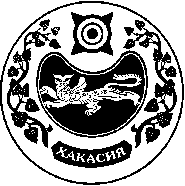 СОВЕТ ДЕПУТАТОВ  УСТЬ-БЮРСКОГО  СЕЛЬСОВЕТАОтветственный исполнитель муниципальной программы  Администрация Усть-Бюрского сельсовета Усть-Абаканского района Республики Хакасия Отчетный период 2021 год Дата составления отчета 01.05.2022 Непосредственный исполнитель Заместитель главного бухгалтера по экономическим вопросам Т.А. Рассказова 8(39032)2-20-63 (должность, ФИО, номер телефона) Заместитель главного бухгалтера по экономическим вопросам Т.А. Рассказова 8(39032)2-20-63 № п/п Наименование программы  План на 2021 год План на 2021 год План на 2021 год План на 2021 год Кассовые расходы с начала 2021 года Кассовые расходы с начала 2021 года Кассовые расходы с начала 2021 года Кассовые расходы с начала 2021 года Выполнено с начала года % (гр. 10*100/гр.6) Информация о выполненных мероприятиях Примечания  (причины частичного или полного неисполнения каких-либо мероприятий Программы) № п/п Наименование программы  МБ РХ РФ Всего МБ РХ РФ Всего Выполнено с начала года % (гр. 10*100/гр.6) Информация о выполненных мероприятиях Примечания  (причины частичного или полного неисполнения каких-либо мероприятий Программы) 1 2 3 4 5 6 7 8 9 10 11 12 13 1. «Развитие и поддержка малого и среднего предпринимательства на территории Усть-Бюрского сельсовета» 20,0 0,0 0,0 20,0 0,0 0,0 0,0 0,0 0,0 -      Наименование       
       показателя         Единица 
измеренияЗначение целевого показателяЗначение целевого показателяЗначение целевого показателя      Наименование       
       показателя         Единица 
измеренияутверждено в    
муниципальной     программе     
достигнутооценка в   
баллахЧисло субъектов малого и среднего предпринимательствашт2220-1Численность работающих в малом и среднем предпринимательстве  чел.7886+1Число субъектов малого предпринимательства, принимающих участие в районных конкурсахшт01+1Число услуг (методических, информационных, консультационных, образовательных), оказанных субъектам малого и среднего предпринимательствашт910+1Количество проведенных советов предпринимателейшт12+1Количество размещенных в сети Интернет актуальных информационных материалов для субъектов малого и среднего предпринимательствашт1436+1Итоговая сводная оценка      Х             Х             Х     5/6Оценка эффективности     
муниципальной программы
по итоговой сводной      
оценке, процентов        Оценка эффективности 83 %. Программа эффективная.Оценка эффективности 83 %. Программа эффективная.Оценка эффективности 83 %. Программа эффективная.Оценка эффективности 83 %. Программа эффективная.